《跨境综合业务操作》信息化建设本课程建设了在线教学平台，教学资源385个，课程总访问量1929.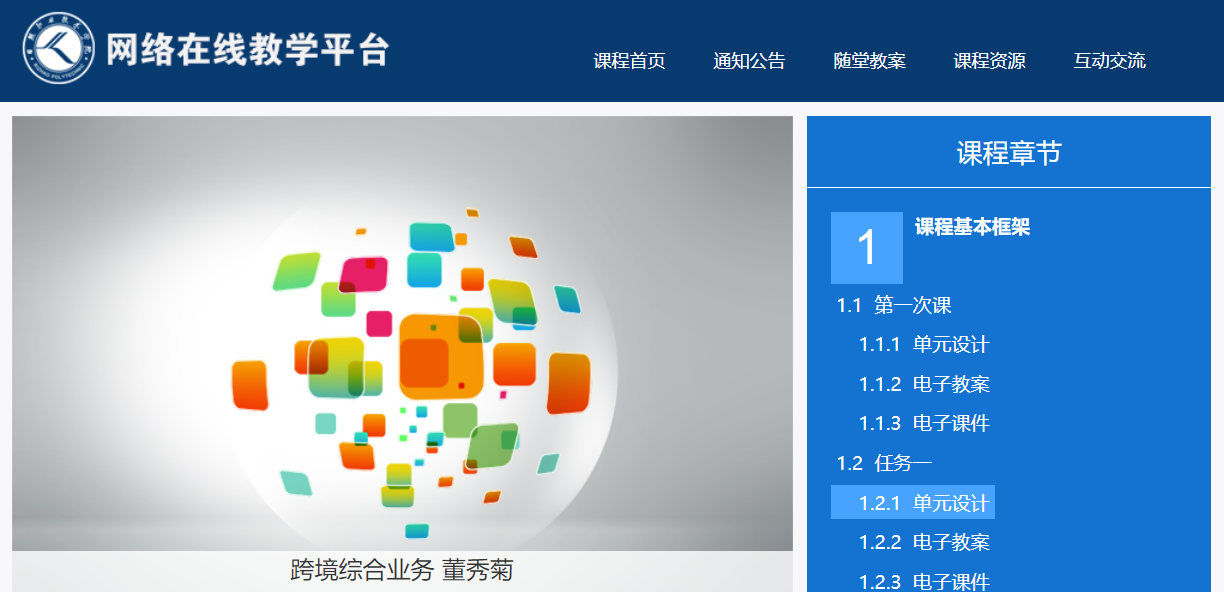 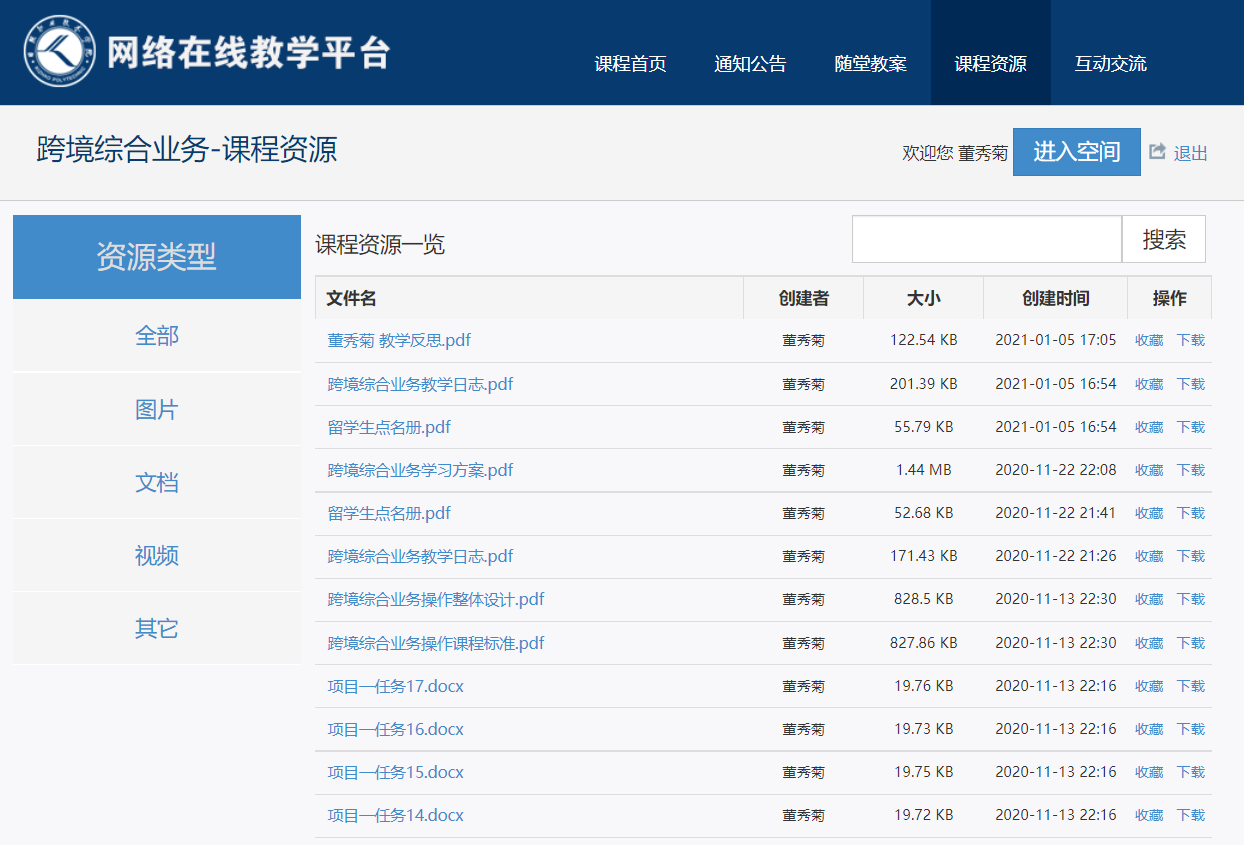 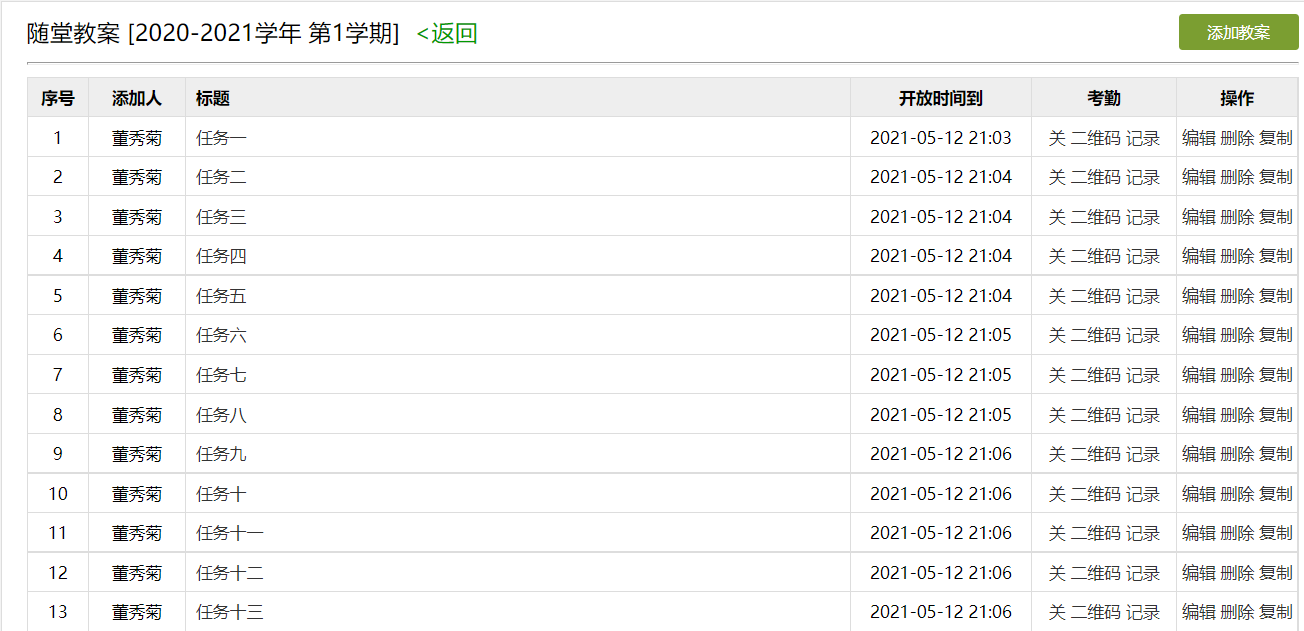 通过学习平台布置作业，并监测学生的作业完成情况。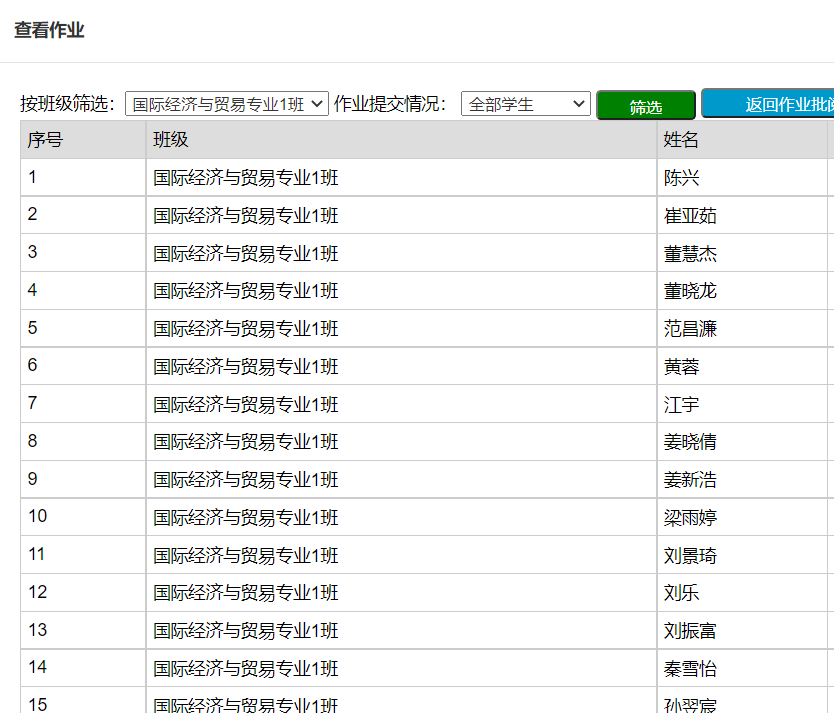 